Supplementary files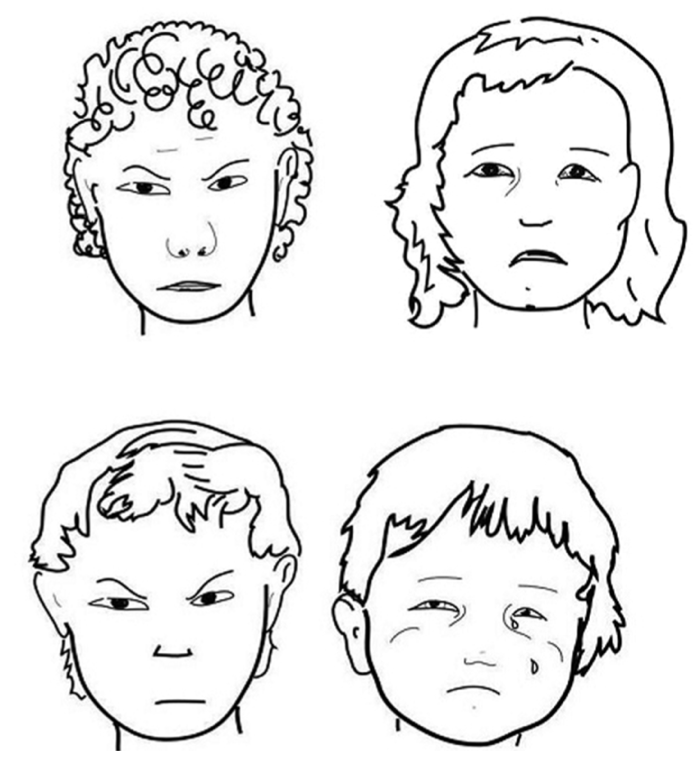 Supplementary Figure 1. Examples of facial expressions used in this study. From left to right: angry facial expressions and sad facial expressions.Supplementary Table 1. Means, standard deviations (SD), and t-test comparisons of group performances in the emotion-discrimination task at each time point.Supplementary Table 2. Means, standard deviations (SD), and t-test comparisons of group performances in the emotion-identification task at each time point.Supplementary Table 3. Means, standard deviations (SD), and t-test comparisons of group performances in the emotion-attribution task at each time point.Supplementary Table 4. Descriptive statistics of the background and study variables measured at Time 1, and the t-test comparisons of the subsamples with and without missing data of the outcome variables at Time 2. Supplementary Table 5. Sample size justification.Supplementary Table 6. Pearson’s correlations between the outcomes of the emotion-recognition tasks measured at Time 1 and the outcomes of the parent questionnaires measuring emotion recognition, emotion talk with parents, prosocial behaviors, and peer relationship at Time 1. The results showed that the behavioral tasks had good concurrent validity. Namely, better performances in the emotion-recognition tasks were related to better emotion recognition, better communication about emotions with parents, more prosocial behaviors, and more positive peer relationship as evaluated by parents.1 The Emotion Expression Questionnaire (EEQ; Rieffe et al., 2010) is a 35-item parent questionnaire that measures children’s emotion expressions. To check the concurrent validity of the behavioral tasks, we used two scales: (1) the Emotion Recognition Scale asks parents to rate the extent to which children can recognize emotions in their parents (6 items; e.g., “Does your child know when you are happy?”); (2) the Emotion Talk Scale asks parents to rate how well they could talk with their children during or after an emotion episode (5 items; e.g., “Can you talk with your child about his/her emotional reaction during or after the reaction?”). Parents rated each item on a 5-point scale ranging from “1 = (almost) never” to “5 = (almost) always”.2 The Empathy Questionnaire (EmQue; Rieffe et al., 2010) asks parents to evaluate the extent to which their children showed empathic reactions when seeing another person in distress over the past two months. Parents rated each item on a three-point scale: 0 = not at all applicable; 1 = a little or sometimes applicable; 2 = clearly or often applicable. To check the concurrent validity of the behavioral tasks, we used the Prosocial Action Scale (6 items; e.g., “When another child starts to cry, my child tries to comfort him/her”). 3 The Strengths and Difficulties Questionnaire (SDQ, Goodman, 1997) is a brief behavior screening questionnaire for completion by parents or teachers. We used the parent-report version. For the validity check, we used the Peer Relationship Scale (5 items; e.g., “Generally liked by other children”), and the Prosocial Behavior Scale (5 items; e.g., “Considerate of other people’s feelings”). † p ⩽.06, *p < .05, **p < .01, ***p < .001Supplementary Table 7. Cronbach’s alphas of the emotion-recognition tasks in the whole sample, non-autistic, and autistic sample.Supplementary Table 8. Eight vignettes depicting emotion-provoking situations in the emotion attribution task.Supplementary Table 9. Model fit indices of the best fitting models for predicting performances in the emotion-recognition tasks.NOTE. Models removed during the formal model-fitting procedures were not presented here. The χ2 statistics present the comparisons of the -2LL values between the best fitting models and the null models. P-values smaller than .05 indicate a better model fit of the best fitting models than the null models.Supplementary Table 10.  Model fit indices of the predicting models with the means score of SRS as the predictor on emotion recognition in autistic children.NOTE. The χ2 statistics present the comparisons of the -2LL values of the age-only models and the models with SRS mean and change scores as predictors. P-values smaller than .05 indicate a better model fit of the models with SRS mean than the age-only model.Supplementary Table 11. Fixed and random effects of the best fitting models for predicting performances in the practice tasks for emotion discrimination.Supplementary Table 12.  Coefficients SRS baseline for predicting emotion-recognition abilities of autistic children.Supplementary Table 13. The means (standard deviations) of the three language indices and the t-test statistics of group comparisons.a The Child Development Inventory (CDI; Ireton & Glascoe, 1995) assesses the developmental levels of children aged 1 to 6 years. We used parents’ ratings on two scales as indices of children’s language skills: the Language Expression Scale (e.g., “(My child) poses questions with the words ‘why’, ‘when’, or ‘how’”) and the Language Comprehension Scale (e.g., “(My child) understands what ‘upwards’ and ‘downwards’ mean”). Each scale consists of 50 items and parents were asked to indicate whether this does or does not apply to their child (0 = no, 1 = yes). The data of the two scales were collected only at Time 1.b The Emotion Vocabulary Questionnaire (EV; Ketelaar et al., 2015) asks parents to rate the extent to which their children know and use 20 words that refer to emotional and mental states (e.g., happiness, disappointed, thinking). Parents give the score “0” when their children do not know or use the word, “1” when the parents are not sure if their children are simply repeating the word or understand the word, and “2” when their children know and use the word. The data of EV were collected at four time points.Supplementary Table 14. Fixed and random effects of the models with the language variables added for predicting emotion discrimination. a Language expression; b Language comprehension*p <.05; ** p < .001Supplementary Table 15. Fixed and random effects of the models with language variables added for predicting emotion identification.a Language expression; b Language comprehension*p <.05; ** p < .001Supplementary Table 16. Fixed and random effects of the models with language variables added for predicting emotion attribution.a Language expression; b Language comprehension*p <.05; ** p < .001References:Goodman, R. (1997). The Strengths and Difficulties Questionnaire: A research note. Journal of Child Psychology and Psychiatry, 38(5), 581–586. https://doi.org/10.1111/j.1469-7610.1997.tb01545.x Green, S. B. (1991). How many subjects does it take to do a regression analysis. Multivariate Behavioral Research, 26(3), 499-510. https://doi.org/10.1207/s15327906mbr2603_7 Harris, P. (1985). Testing for variance homogeneity of correlated variables. Biometrika, 72(1), 103-107. https://doi.org/10.1093/biomet/72.1.103 Ireton, H., & Glascoe, F. P. (1995). Assessing children’s development using parents’ reports. The Child Development Inventory Clin- ical Pediatrics, 34(5), 248–255. https://doi.org/10.1177/000992289 503400504 Ketelaar, L., Rieffe, C., Wiefferink, C. H., & Frijns, J. H. M. (2013). Social competence and empathy in young children with cochlear implants and with normal hearing. The Laryngoscope, 123, 518–523. https://doi.org/10.1002/lary.23544 Rieffe, C., Ketelaar, L., & Wiefferink, C. H. (2010). Assessing empathy in young children: Construction and validation of an Empathy Questionnaire (EmQue). Personality and Individual Differences, 49(5), 362–367. https://doi.org/10.1016/j.paid.2010.03.046 AutisticAutisticAutisticNon-autisticNon-autisticNon-autisticMeanSDNMeanSDN                 ppTesting tasks                                      Positive vs. Negative (0-3)    Testing tasks                                      Positive vs. Negative (0-3)    Testing tasks                                      Positive vs. Negative (0-3)    Testing tasks                                      Positive vs. Negative (0-3)    Testing tasks                                      Positive vs. Negative (0-3)    Testing tasks                                      Positive vs. Negative (0-3)    Testing tasks                                      Positive vs. Negative (0-3)    Testing tasks                                      Positive vs. Negative (0-3)    Time 11.941.06602.19.84121              .089121              .089Time 22.30.96452.64.7451                .06051                .060Time 32.49.83432.86.4149                .01149                .011Time 42.59.81412.89.3147                .02547                .025       Negative vs. negative (0-3)       Negative vs. negative (0-3)       Negative vs. negative (0-3)       Negative vs. negative (0-3)       Negative vs. negative (0-3)       Negative vs. negative (0-3)       Negative vs. negative (0-3)       Negative vs. negative (0-3)Time 11.601.06601.87.91121              .077121              .077Time 21.97.95452.17.9452                .28752                .287Time 32.17.94432.56.7549                .03449                .034Time 42.33.90402.73.5247                .01447                .014AutisticAutisticAutisticNon-autisticNon-autisticNon-autisticMeanSDNMeanSDN                 pPositive (0-2)Time 11.41.86611.75.60121             .007Time 21.67.74451.98.1452               .007Time 31.88.45431.94.2449               .458Time 41.93.35412.00.0047               .183Negative (0-2)Time 11.16.81611.50.60121             .004Time 21.47.71451.85.2652               .001Time 31.76.55431.95.1449               .030Time 41.85.43411.96.1447               .096AutisticAutisticAutisticNon-autisticNon-autisticNon-autisticMeanSDNMeanSDNpVerbal conditionVerbal conditionVerbal conditionVerbal conditionVerbal conditionVerbal conditionVerbal conditionVerbal conditionPositive emotions (0-2)Time 11.46.77611.59.68121.742Time 21.53.76451.81.3952.033Time 31.56.70431.78.4749.089Time 41.61.63411.83.3847.055Negative emotions (0-2)Time 11.20.65611.11.53116.388Time 21.30.61451.29.3152.891Time 31.45.55431.28.3849.076Time 41.33.55411.30.4547.756Visual conditionVisual conditionVisual conditionVisual conditionVisual conditionVisual conditionVisual conditionVisual conditionPositive emotions (0-2)Time 11.13.89611.59.68121<.001Time 21.58.78451.88.3252.017Time 31.60.69431.78.4749.177Time 41.63.58411.86.3543.035Negative emotions (0-2)Time 1.96.73601.13.49115.096Time 21.34.62451.33.3052.946Time 31.47.57431.27.3949.053Time 41.34.53411.34.4545.956Subsample with missing data Subsample with missing data Subsample without missing data Subsample without missing data t-test statisticst-test statisticsN Mean (SD)NMean (SD)tpIQ27104.30 (13.39)86106.02 (17.38).47.637Education mother173.12 (.78)553.29 (.69).88.381Education father183.39 (.61)553.27 (.91).50.616Family income353.29 (.1.41)713.62 (1.07).1.24.221Emotion vocabulary601.53 (.38)911.47 (.45).87.386Language expression55.89 (.15)88.88 (.21).41.685Language comprehension54.89 (.16)85.83 (.22)1.65.101Emotion discriminationEmotion discriminationEmotion discriminationEmotion discriminationEmotion discriminationEmotion discriminationEmotion discriminationPositive vs. Negative 862.03 (.91)952.17 (.94)1.01.315Negative vs. Negative861.78 (1.01)951.77 (.92).08.938Emotion identificationEmotion identificationEmotion identificationEmotion identificationEmotion identificationEmotion identificationEmotion identificationPositive emotions861.65 (.68)961.63 (.74).25.806Negative emotions861.39 (.67)961.38 (.71).09.926Emotion attributionEmotion attributionEmotion attributionEmotion attributionEmotion attributionEmotion attributionEmotion attributionVerbal positive861.21 (.80)961.23 (.82).21.835Verbal negative86.92 (.56)96.99 (.61).85.395Visual positive861.42 (.79)951.44 (.78).20.841Visual negative861.05 (.56)961.10 (.61).62.533AspectExplanationPower analysis for the larger projectAn a priori power analysis was conducted for the larger research project that embedded this study. It showed that to observe a medium-sized effect (effect size = .35, power = .80, alpha = .05), a total sample size of 216 children would be needed for analyses with four repeated measures and two groups. Note that this analysis was done for the larger project and based on a repeated measure ANOVA design. We used Linear Mixed Models in the current study because it better accounts for the dependency within the data and is robust in handling missing and unbalanced data.Power analysis for the present studyWe could not conduct an a priori power analysis for this study because the study used the existing data. Yet, to understand the sample size needed for detecting the group effect in mixed models, we referred to Green (1991), who provided a rule of thumb of N > 104 + number of independent variable (IV) for estimating sample size required for multiple linear regression. In addition, Harris (1985) suggested to have a minimum of 10 participants per IV for regression using six or more IVs.  A sample size of 115 children was considered necessary (with 3 predicting variables and 8 interactions). This study used data from a sample of 182 children.Emotion discriminationEmotion discriminationEmotion identificationEmotion identificationEmotion attributionEmotion attributionEmotion attributionEmotion attributionVerbal conditionVerbal conditionVisual conditionVisual conditionPositive vs. negativeNegative vs. negativePositiveNegativePositive NegativePositiveNegativeEEQ1Emotion Recognition .26**.18*.32***.23**.26**.26**.26**.24**Emotion Talk.29***.30***.37***.35***.22**.24**.25**.28**EmQue2Prosocial Action.16†.24**.20*.22**.18*.16†.21*.16†SDQ3Prosocial Behavior.23**.27**.29***.26**.22**.19*.30***.23**Peer Relationship.18*.14.24**.25**.12.08.18*.12Total sampleTotal sampleNon-autisticNon-autisticAutisticAutisticNCronbach’s ⍺ NCronbach’s ⍺  NCronbach’s ⍺Emotion discrimination (4 items)180.81121.7559.89Emotion identification (4 items)182.82121.7261.89Emotion attribution verbal (8 items)176.89115.8461.94Emotion attribution visual (8 items)172.87114.7958.93Vignette contentThe boy is building a tower; someone knocks it down.The boy receives an ice cream.Someone is pulling at the boy’s shirt.The boy falls off from the bicycle.The boy receives a present.The boy sees a dog. The spade of the boy is broken.The boy sees a crocodile.Emotion discriminationEmotion discriminationEmotion discriminationEmotion discriminationEmotion discriminationPositive vs. negativePositive vs. negativePositive vs. negativePositive vs. negativeAICBIC-2LLχ2 statisticsNull model1134.071146.441128.07-Best age model: age (linear; fixed & random), group1011.561040.27997.56χ2 (4) = 130.57, p<.001Negative vs. negativeNegative vs. negativeAICBIC-2LLχ2 statisticsNull model1235.201247.571229.20-Best age model: age (linear; fixed), group1111.541132.051101.54χ2 (2) = 127.67, p<.001   Emotion identification   Emotion identification   Emotion identification   Emotion identification   Emotion identificationPositive emotionPositive emotionPositive emotionAICBIC-2LLχ2 statisticsNull model702.87715.26696.87Best age model: age (linear; fixed & random), group, age x group538.30517.14522.30χ2 (5) = 174.57, p<.001Negative emotionNegative emotionAICBIC-2LLχ2 statisticsNull model762.21774.60756.21Best age model: age (linear; fixed & random), group, age x group558.33591.17542.33χ2 (5) = 213.88, p<.001Emotion attributionEmotion attributionEmotion attributionEmotion attributionEmotion attributionPositive emotions (Verbal)Positive emotions (Verbal)Positive emotions (Verbal)Positive emotions (Verbal)AICBIC-2LLχ2 statisticsNull model770.95783.34764.95Best age model: age (linear; fixed)752.69769.11744.69χ2 (1) = 20.26, p < .001Positive emotions (Visual)Positive emotions (Visual)Positive emotions (Visual)Positive emotions (Visual)AICBIC-2LLχ2 statisticsNull model885.84898.20879.84Best age model: age (linear; fixed & random), group776.72805.39762.72χ2 (4) = 117.12, p < .001Negative emotions (Verbal)Negative emotions (Verbal)Negative emotions (Verbal)Negative emotions (Verbal)AICBIC-2LLχ2 statisticsNull model532.68545.04526.68Best age model: age (linear; fixed)515.92532.30507.92χ2 (1) = 18.76, p < .001Negative emotions (Visual)Negative emotions (Visual)Negative emotions (Visual)Negative emotions (Visual)AICBIC-2LLχ2 statisticsNull model679.11691.44673.11Best age model: age (linear; fixed & random)607.56632.07595.56χ2 (3) = 77.55, p < .001Emotion discriminationEmotion discriminationEmotion discriminationEmotion discriminationEmotion discriminationPositive vs. negativePositive vs. negativePositive vs. negativePositive vs. negativePositive vs. negativeAICBIC-2LLχ2 statisticsAge-only model 481.50500.76469.50-Model with SRS mean 455.94478.02441.94χ2 (1) = 27.56, p < .001Negative vs. negativeNegative vs. negativeAICBIC-2LLχ2 statisticsAge-only model 478.63491.47470.63-Model with SRS mean 446.58462.35436.58χ2 (1) = 34.05, p < .001Emotion identificationEmotion identificationEmotion identificationEmotion identificationEmotion identificationPositivePositivePositivePositivePositiveAICBIC-2LLχ2 statisticsAge-only model 265.27284.56253.27-Model with SRS mean 241.66263.77227.66χ2 (1) = 25.61, p < .001NegativeAICBIC-2LLχ2 statisticsAge-only model 297.11316.40285.11-Model with SRS mean 276.09298.21262.09χ2 (1) = 23.02, p < .001Emotion attribution – positive emotions Emotion attribution – positive emotions Emotion attribution – positive emotions Emotion attribution – positive emotions Emotion attribution – positive emotions Verbal conditionVerbal conditionVerbal conditionVerbal conditionVerbal conditionAICBIC-2LLχ2 statisticsAge-only model 340.48353.34332.48-Model with SRS mean302.68318.47292.68χ2 (1) = 39.80, p < .001Visual conditionAICBIC-2LLχ2 statisticsAge-only model 366.63385.92354.63-Model with SRS mean343.05365.17329.05χ2 (1) = 25.58, p < .001Emotion attribution - negative emotionsEmotion attribution - negative emotionsEmotion attribution - negative emotionsEmotion attribution - negative emotionsEmotion attribution - negative emotionsVerbal conditionVerbal conditionVerbal conditionAICBIC-2LLχ2 statisticsAge-only model237.87250.73229.87-Model with SRS mean 208.35224.14198.35χ2 (1) = 31.52, p < .001Visual conditionAICBIC-2LLχ2 statisticsAge-only model 314.13333.38302.13-Model with SRS mean294.36316.43280.36χ2 (1) = 21.77, p < .001Cars vs. FlowersCars vs. FlowersCars vs. FlowersCars vs. FlowersFaces with a hat vs. Faces with glassesFaces with a hat vs. Faces with glassesFaces with a hat vs. Faces with glassesFaces with a hat vs. Faces with glassesFixed effectsEstimatesSECI [low, high]EstimatesSECI [low, high]Intercept2.78.07[2.65, 2.92]2.36.09[2.19, 2.54]Age .004.001[.002, .007].001.002[.007, .01]Group-.12.05[-.23, -.02]-.20.07[-.35, -.06]Random effectsEstimatesSECI [low, high]Wald’s ZEstimatesSECI [low, high]Wald’s ZResidual.09.01[.07, .11]10.01.21.02[.18, .25]10.59Intercept .49.08[.36, .67]6.44.63.13[.42, .93]4.95Age.0001.00003[.0001, 0002]4.60.0001.00006[.00006, .0003]2.36SRS baselineCoefficientStandard errorCI [low, high]p-valueEmotion discriminationEmotion discriminationEmotion discriminationEmotion discriminationEmotion discriminationPositive vs. negative-.007.003[-.01, -.0005].035Negative vs. negative-.005.004[-.01, .003].190Emotion identificationEmotion identificationEmotion identificationEmotion identificationEmotion identificationPositive emotion-.0006.003[-.006, .005].821Negative emotion-.005.003[-.01, .003].064Emotion attributionEmotion attributionEmotion attributionEmotion attributionEmotion attributionPositive emotion verbal-.002.005[-.01, .01].704Positive emotion visual-.001.003[-.007, .005].697Negative emotion verbal-.003.003[-.009, .002].248Negative emotion visual-.005.003[-.01, .005].077AutisticNon-autisticNon-autistict-test statisticst-test statisticsNMean (SD)NMean (SD)t pChild Development Inventorya (Time 1)Language expression 53.78 (.25)90.95 (.10)4.64<.001Language comprehension50.73 (.25)89.93 (.12)5.30<.001Emotion Vocabularyb                 Time 1561.22 (.51)951.66 (.26)6.09<.001Time 2471.31 (.51)461.80 (.14)6.44<.001Time 3411.53 (.42)401.88 (.12)5.20<.001Time 4281.67 (.51)311.93 (.10)2.59.015Positive vs. NegativePositive vs. NegativePositive vs. NegativePositive vs. NegativeNegative vs. NegativeNegative vs. NegativeNegative vs. NegativeNegative vs. NegativeFixed effectsEstimatesSECI [low, high]EstimatesSECI [low, high]Intercept.60*.28[1.04, 1.15].35.30[-.24, .93]Age .01**.003[.01, .02].02**.003[.01, .03]Group.04.11-.12, .25].09.12[-.15, .34]Emotion vocabulary.29.16[-.03, .62].41*.18[.06, .76]Language expressa.49.61[-.73, 1.72]-.48.66[-1.79, .83]Language compreb.44.56[-.68, 1.57].92.62[-.31, 2.14]Random effectsEstimatesSECI [low, high]Wald’s ZEstimatesSECI [low, high]Wald’s ZResidual.43**.04[.34, .54]8.43.49**.05[.40, .60]9.60Intercept .45.19[.16, 1.24]1.93.12*.05[.05, .27]2.46Age.0001.0001[.00001, 0001].85----Positive emotionsPositive emotionsPositive emotionsPositive emotionsNegative emotionsNegative emotionsNegative emotionsNegative emotionsFixed effectsEstimatesSECI [low, high]EstimatesSECI [low, high]Intercept.56*.19[.19, .93].31.19[-.08, .69]Age .003.002[-.001, .007].01**.002[.005, .01]Group-.16.16[-.48, .17]-.30.16[-.61, .01]Age x group.005.003[-.001, .01].007*.003[.001, .01]Emotion vocabulary.23*.09[.04, .41].23*.10[.03, .44]Language expressa1.04**.36[.31, 1.77].81*.39[.007, 1.61]Language compreb-.22.33[-.88, .44]-.09.36[-.83, .65]Random effectsEstimatesSECI [low, high]Wald’s ZEstimatesSECI [low, high]Wald’s ZResidual.11**.01[.09, .14]9.52.14**.01[.11, .17]9.32Intercept .40**.02[.32, .67]6.25.27**.08[.15, .48]3.37Positive emotionsVerbal conditionVerbal conditionVerbal conditionVerbal conditionVisual conditionVisual conditionVisual conditionVisual conditionFixed effectsEstimatesSECI [low, high]EstimatesSECI [low, high]Intercept-.07.18[-.42, .29]-.04.23[-.49, .41]Age .006*.002[.002, .01].01*.002[.003, .01]Group---.11.08[-.05, .28]Emotion vocabulary-.12.11[-.35, .10].11.13[-.14, .35]Language expressa2.70**.50[1.72, 3.69]1.53*.49[.56, 2.50]Language compreb-.88.46[-1.78, .03]-.24.45[-1.12, .65]Random effectsEstimatesSECI [low, high]Wald’s ZEstimatesSECI [low, high]Wald’s ZResidual.16**.02[.13, .20]9.05.19**.03[.14, .25]6.77Intercept .12**.03[.08, .20]4.10.59*.17[.34, 1.04]3.48Slope----.0002.0001[.0001, .0004]2.34Negative emotionsVerbal conditionVerbal conditionVerbal conditionVerbal conditionVisual conditionVisual conditionVisual conditionVisual conditionFixed effectsEstimatesSECI [low, high]EstimatesSECI [low, high]Intercept.19.17[-.15, .54].01.14[-.27, .30]Age .003*.001[.001, .007].01**.002[.005, .01]Emotion vocabulary-.04.10[-.22, .15].05.10[-.15, .26]Language expressa1.66*.47[.73, 2.59]1.12*.39[.35, 1.89]Language compreb-.62.44[-1.48, .24]-.15.36[-.86, .55]Random effectsEstimatesSECI [low, high]Wald’s ZEstimatesSECI [low, high]Wald’s ZResidual.09**.01[.07, .11]9.47.14**.02[.11, .19]7.08Intercept.14**.02[.10, .20]5.68.16.10[.05, .51]1.72Slope----.0001*.0001[.00005, .0003]1.96